Welcome to Project 15 Key Stage 4All work is being set through ClassCharts or will be posted to you if requested. We are also here for any questions or queries you may have, please do not hesitate to email us at the following email addresses:We look forward to hearing from you 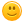 We have added a generic daily timetable but we will continue to add work onto ClassCharts including a breakdown of the task and resources until the school reopens.  Insert link to timetable If you have concerns which are not subject related please contact the centre manager Sam Burton at sburton@ela.kent.sch.ukNameSubjectCentreEmail addressMr L Colley Maths Film studiesProject 15LColley@ela.kent.sch.ukMrs A FranklinHospitality (cooking)ScienceProject 15afranklin@ela.kent.sch.ukMr C Joiner PSEProject 15cjoiner@ela.kent.sch.ukMrs BucklerEnglishProject 15LBuckler@ela.kent.sch.uk